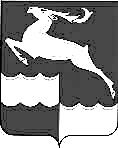 АДМИНИСТРАЦИЯ КЕЖЕМСКОГО РАЙОНАКРАСНОЯРСКОГО КРАЯПОСТАНОВЛЕНИЕ01.03.2023					   № 157-п				        г. КодинскО внесении изменений в постановление Администрации Кежемского района от 01.11.2022 № 760-п «Об утверждении административного регламента предоставления муниципальной услуги по предоставлению разрешения на отклонение от предельных параметров разрешенного строительства, реконструкции объекта капитального строительства на территории Кежемского района Красноярского края»В целях приведения нормативного правового акта в соответствие с действующим законодательством Российской Федерации, на основании Федерального закона от 27.07.2010 № 210-ФЗ «Об организации предоставления государственных и муниципальных услуг», руководствуясь ст.ст. 17, 18, 20, 32 Устава Кежемского района ПОСТАНОВЛЯЮ:1. Внести в приложение к постановлению Администрации Кежемского района от 01.11.2022 № 760-п «Об утверждении административного регламента предоставления муниципальной услуги по предоставлению разрешения на отклонение от предельных параметров разрешенного строительства, реконструкции объекта капитального строительства на территории Кежемского района Красноярского края» следующие изменения:1.1. Раздел 2, пункт 2.5, дополнить подпунктами 2.5.6., 2.5.7., 2.5.8., 2.5.9., 2.5.10. следующего содержания:«2.5.6.В случае обнаружения Уполномоченным органом опечаток и ошибок в выданных в результате предоставления услуги документов, орган уполномоченный на оказание услуги и издавший акт, вносит изменения в документ. 2.5.7. В случае обнаружения заявителем допущенных в выданных в результате предоставления услуги документов опечаток и ошибок заявитель направляет в уполномоченный орган письменное заявление в произвольной форме с указанием информации о вносимых изменениях, с обоснованием необходимости внесения таких изменений. К письменному заявлению прилагаются документы, обосновывающие необходимость вносимых изменений.2.5.8. Заявление по внесению изменений в выданные в результате предоставления услуги документы подлежит регистрации в день его поступления в Уполномоченный орган.Уполномоченный орган осуществляет проверку поступившего заявления на соответствие требованиям к содержанию заявления и направляет заявителю решение о внесении изменений в выданные в результате предоставления услуги документы либо решение об отказе внесения изменений в указанные документы в срок, установленный законодательством Российской Федерации.2.5.9. Заявитель вправе обратиться в Уполномоченный орган с заявлением о выдаче дубликата по планировке территории (далее – Заявление о выдаче дубликата). Дубликат документа, либо решение об отказе в выдаче дубликата, выдается Заявителю в течение пяти рабочих дней с даты поступления заявления о выдаче дубликата.2.5.10. Исчерпывающий перечень оснований для отказа в выдаче дубликата результата предоставления муниципальной услуги:1) в Заявлении о выдаче дубликата отсутствуют необходимые сведения для оформления дубликата разрешения;2) текст Заявления о выдаче дубликата неразборчив, не подлежит прочтению;3) документ по планировке территории, дубликат которого необходимо выдать, Уполномоченным органом не выдавался.».2. Контроль за исполнением постановления возложить на заместителя Главы Кежемского района по социальным вопросам Р.Н. Мартыненко.3. Постановление вступает в силу со дня, следующего за днем его официального опубликования в газете «Кежемский Вестник» и подлежит размещению на официальном сайте муниципального образования Кежемский район Красноярского края.Исполняющий полномочияГлавы района								           А.М. Игнатьев